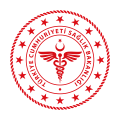 T.C.ANKARA VALİLİĞİİL SAĞLIK MÜDÜRLÜĞÜKarar Tarihi	: 16/09/2020Karar Sayısı	: 2020/73İL UMUMİ HIFZISSIHHA KURUL KARARIAnkara İl Umumi Hıfzıssıhha Kurulu 16/09/2020 tarihinde 1593 sayılı Umumi Hıfzıssıhha Kanununun 23. 27. ve 72. maddelerine göre, Ankara Valisi Vasip ŞAHİN başkanlığında olağanüstü toplanarak gündemindeki konuları görüşüp aşağıdaki kararları almıştır.		Kurulumuzun 16/03/2020 tarih ve 2020/2 sayılı kararı ile Covid­19 salgını kapsamında faaliyetleri geçici süreliğine durdurulan ve hâlihazırda kapalı olması gereken bazı gazino, pavyon, diskotek, bar, birahane, taverna veya gece kulüplerinin belediyelere başvurarak faaliyet konularını değiştirdikleri ya da mevcut ruhsatlarına talî faaliyet alanı işleterek eski faaliyetlerine devam ettikleri bilgisine ulaşılmıştır. Bu kapsamda;Ana faaliyet konusu gazino, pavyon, diskotek, bar, birahane, taverna veya gece kulübü olan umuma açık istirahat ve eğlence yerlerinin ana faaliyet konusunu değiştirerek kafe, restoran, lokanta vb. olarak faaliyet göstermek istemeleri durumunda İşyeri Açma ve Çalışma Ruhsatlarına İlişkin Yönetmelik çerçevesinde eski ruhsatın iptal edilip yeniden ruhsatlandırma işlemi yapılmasınaAna faaliyeti gazino, pavyon, diskotek, bar, birahane, taverna veya gece kulübü olup sonradan ilgili yerel yönetime müracaat ederek ana faaliyet alanını değiştiren işyerlerine yönelik denetim faaliyetlerinin yoğunlaştırılmasına, bu denetimlerde faaliyet konusunu değiştirerek salgınla mücadele kapsamında alınan tedbirleri devre dışı bırakacak şekilde eski faaliyetine devam ettiği tespit edilen işletmelerin 16/03/2020 tarih ve 2020/2 sayılı kararımız çerçevesinde derhal kapatılmasına, İş Yeri Açma ve Çalışma Ruhsatlarına İlişkin Yönetmeliğin Ek 3 üncü maddesi çerçevesinde ayrıca işlem yapılmasına,3.        Ana faaliyeti gazino, pavyon, diskotek, bar, birahane, taverna veya gece kulübü olup ruhsatına talî faaliyet işleten işyerlerinin çalışmasına müsaade edilmemesine,           	Kaymakamlarımız ve ilgili Kurumlarımızca konu hakkında gerekli hassasiyetin gösterilerek uygulamanın yukarıda belirtilen çerçevede eksiksiz bir şekilde yerine getirilmesinin sağlanmasına, tedbirlere uymayanlarla ilgili Umumi Hıfzıssıhha Kanununun 282 nci maddesi gereğince idari para cezası verilmesine, aykırılığın durumuna göre Kanunun ilgili maddeleri gereğince işlem yapılmasına, konusu suç teşkil eden davranışlara ilişkin Türk Ceza Kanununun 195 inci maddesi kapsamında gerekli adli işlemlerin başlatılmasına,   Oy birliği ile karar verildi.